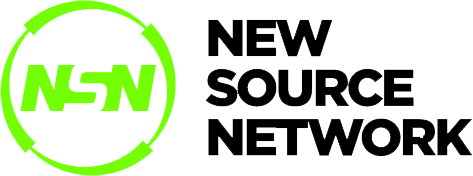 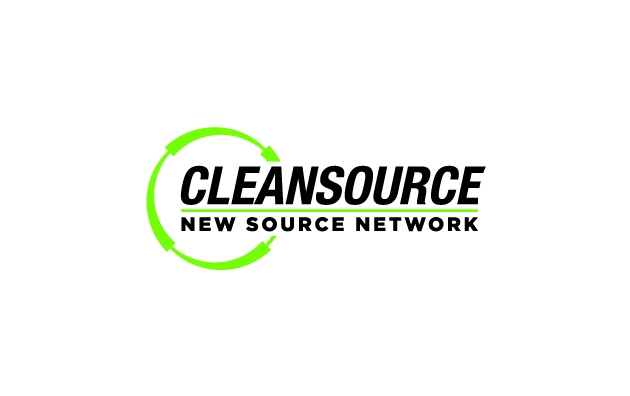 2018 NSN AFFILIATE MEMBERSHIPNSN is pleased to offer an Affiliate Membership in appreciation of your continued support of the NSN Network.  As an Affiliate Member you will be entitled to the following benefits:Business Vehicle and Equipment savingsPreferred Finance Partner Program20% Off Scheduled Service Labor (Emergency Service excluded)15% off Rentals (excluding time of a named storm due to limited availability)50% Off  IICRC Training (excluding, ASD and CDT)10% or More Off Chemical Purchases (Select NSN Partnered Vendors and more)6% Off Accessories6% Off PartsExclusive pricing on EquipmentMember Only Benefits (exclusive monthly promotions)Annual Fee StructureNew NSN Affiliate Members - $500Renewing Affiliate Members - $350To become an NSN Affiliate your Net 30 account must be current.  Also, in order to receive the discounts your account must be current at the time of your purchase.  Discounts will not be retro to past purchases when your account is brought current to date.  The annual fee cannot be placed on your Net 30 account and must be paid at the time of joining or renewing.  The fee is based on a physical year from the date of joining and not on a calendar year.  You will be provided with quarterly updates regarding your accrued member savings within each product category throughout each year of the membership.Company_______________________________Name_________________________Address______________________________________________________________City____________________________________State_____Zip__________________I am in agreement to the requirements of NSN Affiliate Membership and the benefits listed above.  I have read the rules and conditions for membership and understand it is renewable yearly from the date I enroll.  I also understand that my account must be current to receive the above stated discounts.  The included discounts cannot be used in conjunction with any other promotions or sale prices that may be in effect.  It is our commitment to always provide you with the lowest price possible at all times.Signature__________________________________________Date_______________Fax signed copy to 803-781-7876